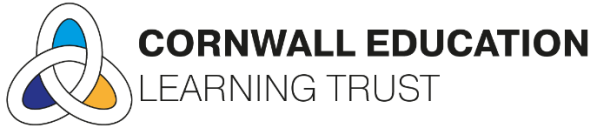 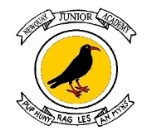 24th May 2024Dear Parents and Carers,Thank you for all your support this term and we wish you a happy half term holiday.We return on Monday 3rd June 2024. Please arrive in good time from 8.25am, ready for 8.40am registration. Please find below some useful information ready for our first week back:There are no after school activity clubs in the first week. All pupils will finish at 2.55pm.Ninjas before and after hours paid for childcare will be available to pre-book, but spaces are limited. The Block 2 after-academy activity clubs start from Monday 10th June 2024 of Week 2.Cornwall Music Service Trust lessons start Week One.Guitars will be on Tuesday, Drums on Wednesday and Keyboards on Friday. Please see their website for further details https://www.cornwallmusicservicetrust.org/signup. Wednesday 5th June – CMST Drums Extra Session 1-2pm.On Wednesday, the first week back, CMST Drums pupils will be taking part in an extra session between 1pm and 2pm. This will give them the opportunity to share the pieces they have been rehearsing this term.Rocksteady Band sessions take place on Wednesdays, starting from the first week back.Year 3 Meeting for the Activity Day & Sleepover on Wednesday 5th June at 5pm in the Main Hall.Please remember to book any meals and Ninjas wraparound childcare using ParentPay. Your account will need to be in credit to secure these bookings for the week ahead. https://app.parentpay.com/public/client/security/v2/#/loginPlease ensure that your ParentPay account is in credit ready for the term and that any outstanding charges are paid for, including NINJAS wraparound childcare and Dinner Money. Thank you.Author Visit for Year 4, Year 5 and Year 6 by Eloise Smith on Wednesday 12th June 2024. Eloise Smith, a former Olympian, is coming to visit our pupils to tell us about her new book, “Winner     Takes Gold”. You can order a signed copy of the book, at the discounted price of £6.50 via the  ParentPay item, Winner Takes Gold Book Order. Any orders need to be paid for on ParentPay  by Friday 7th June. Pupils can then collect their signed book at the end of Eloise’s visit.During this half of term, we are hoping for some sunshine, so please do remember to send your child in with a water bottle, sun hat, sun cream and a waterproof coat (ready for all weathers!).We would also like to remind you we are a nut free academy. We have several pupils with severe nut allergies. Thank you for keeping everyone safe by checking packed lunches and snack bars are nut free: we really appreciate it.We look forward to welcoming you all back on Monday 3rd June, ready for an exciting Summer Term.Yours sincerely,Newquay Junior AcademyDates for the DiaryMonday 3rd June 	First day back after half term.			Year 6 – On their PE DayYear 6 pupils will be asked to arrive in their academy uniform on PE days and change at NJA. This is to prepare Year 6 pupils to be able to change quickly for PE at their secondary school. Please name all items and give your child a bag to put their things in so they do not lose them.Tuesday 4th June	Newquay Tretherras staff will come to NJA and meet Year 6 pupils.Wednesday 5th June	Year 3 Residential Information Meeting for parents and carers at 5pm at NJA. Monday 10th June 	Block Two of the activity clubs begin this week, on Monday 10th June. If your child did not manage to get a space, do check out the lunchtime drop in clubs instead. Unfortunately, the current clubs are all full at this stage.Mon 10th – Fri 14th June	Year 4 Times Table check will take place during this week.Tues 11th - Weds 12th June  Year 3 Activity days and Sleepover at NJA - Classes 3BR & 3WM.Thurs 13th - Fri 14th June     Year 3 Activity days and Sleepover at NJA Classes 3JR & 3JJ.Thursday 27th June 	4MM and 4DH Activity Day with Newquay Activity Centre at the beach.Friday 28th June	 	4GB and 4MS Activity Day with Newquay Activity Centre at the beach.Weds 3rd July	Transition Day – Pupils experience a day of activities preparing for their new year groups in Sept 24. Year 6 pupils will be given further details nearer the time regarding visiting their secondary schools.Thursday 11th July 	PTA Summer Fayre – all families and friends welcome to attend - details sent nearer the time.Mon 15th – Friday 19th July	Wellness Week at Newquay Junior Academy:Monday 15th July 		Year 6 Olympics 	9.10am to 10.45am	Parents/carers welcome. Monday 15th July 		Year 4 Olympics 	1pm to 2.45pm 		Parents/carers welcome. Tuesday 16th July 	Year 5 Olympics 	9.10am – 10.45am 	Parents/carers welcome.Tuesday 16th July 	Year 3 Olympics 	1pm to 2.45pm 		Parents/carers welcome.Weds 17th July 		Rock Steady Music Festival Day – All pupils will be celebrating music at NJA.Thursday 18th July 	Diversity Day and Rainbow Run – All pupils event and details sent nearer the time.Thursday 25th July 	Year 6 Leaving PartyAll Year 6 pupils are invited to attend this celebration of Year 6 – details sent nearer the time.Friday 26th July		Last day of term – All pupils finish at 2.55pm on this day.  			No NINJAS wraparound after hours childcare or activity clubs on Friday.You can find all our letters on our academy website https://newquayjunior.net/letters-to-parents/The bulletins are listed under https://newquayjunior.net/news-bulletin/